С 2005 года в России официально празднуют День Рождения Деда Мороза, главного Волшебника, несущего радость всем детям и взрослым!

Дед Мороз — персонаж, славящийся не только добротой, но и своими сказочными поздравлениями. Однако поздравить можно и его самого. Ведь у него есть собственный День рождения, который отмечается 18 ноября. Эта дата приурочена к наступлению морозов на родине именинника, в Великом Устюге. В этот день в Великом Устюге устраивают гулянья, приглашают гостей со всего мира и даже организовывают приём поздравлений через специальный почтовый ящик.
Сегодня мы с утра приготовили подарки и отправились на праздник...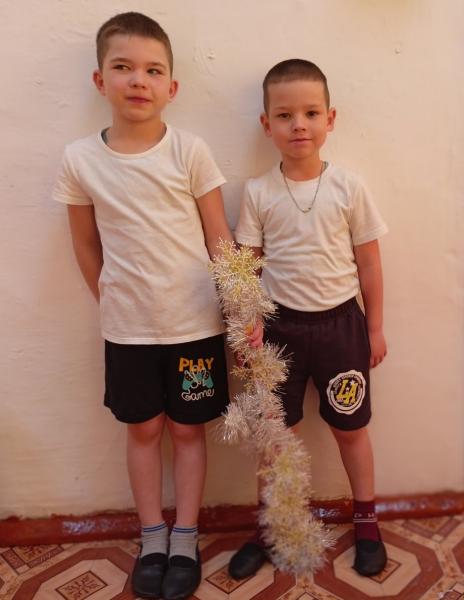 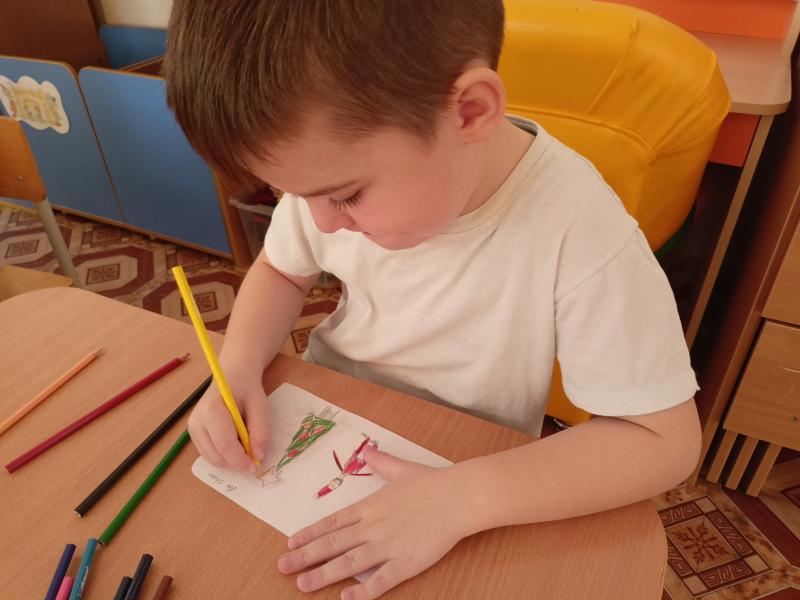 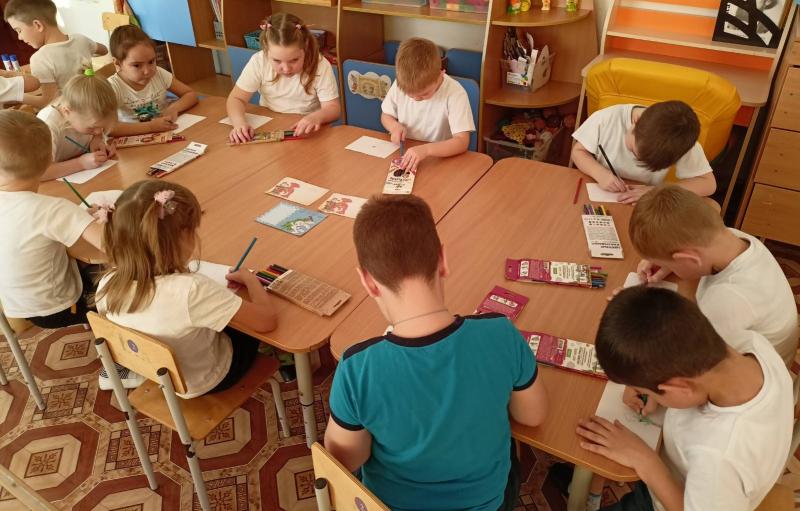 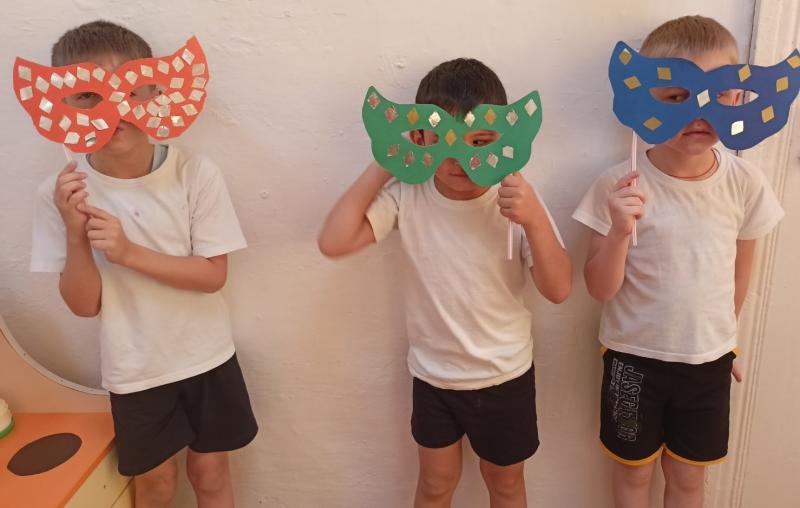 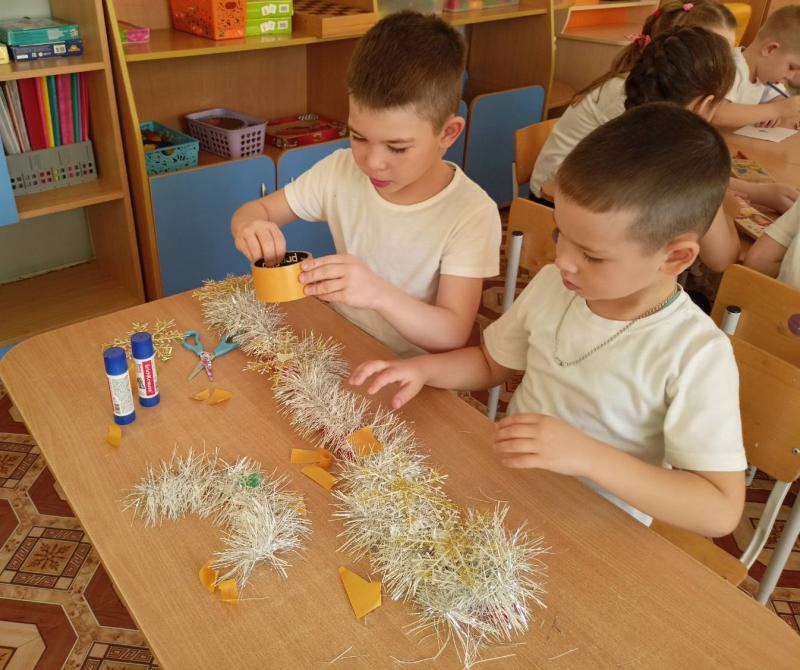 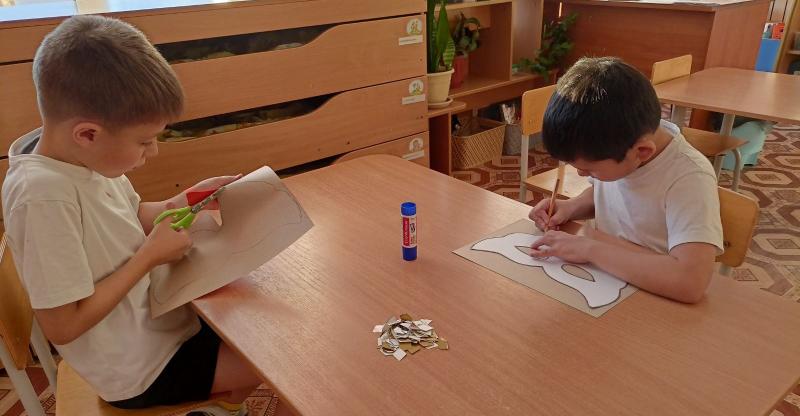 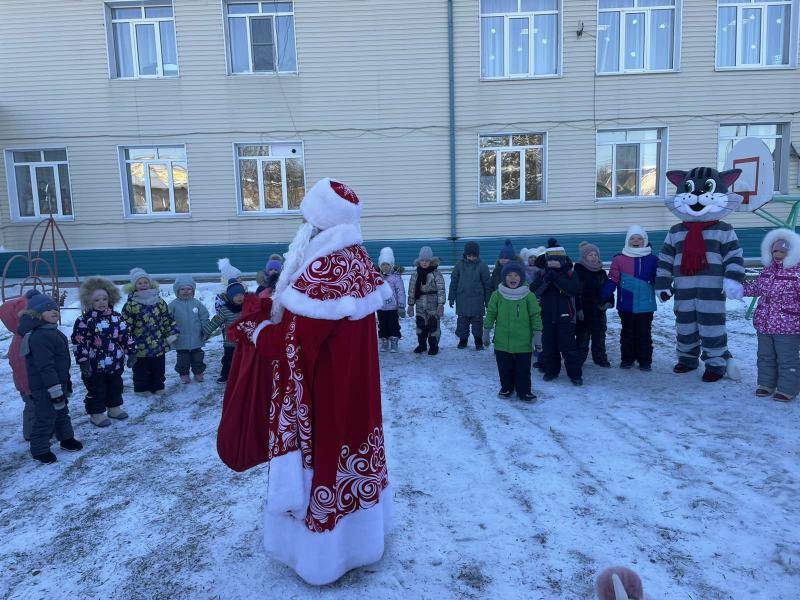 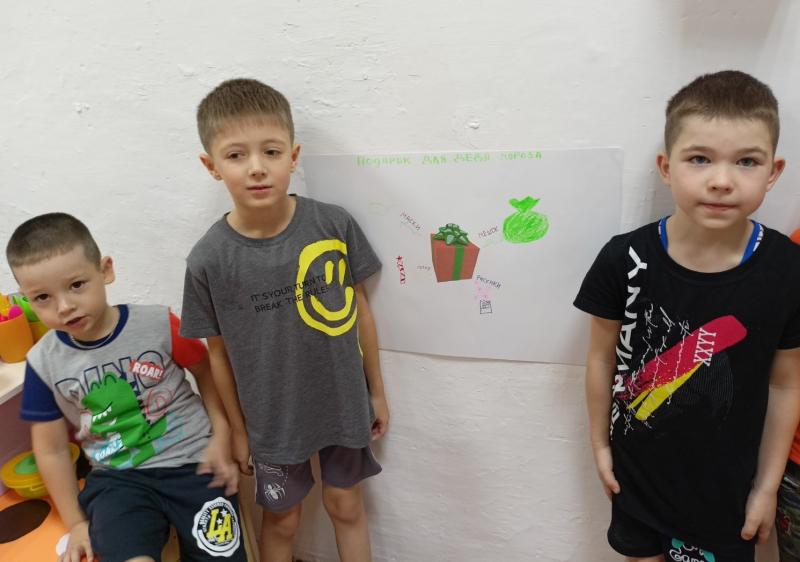 